A Spiritual Gifts InventoryDiscovering Our Spiritual Gifts--An Inventory is a personal assessment tool developed to assist you in the process of identifying which spiritual gifts you may possess. The inventory consists of 100 statements. Some of these statements communicate concrete action, some are descriptive terms, and others are statements of personal values and beliefs. Directions:  As you read each statement, decide to what degree that statement is characteristic or descriptive of you. Use the following scale to make your selection: 5 - Highly Characteristic of Me
4 - Very Characteristic of Me
3 - Frequently Characteristic of Me
2 - Somewhat Characteristic of Me
1 - Not at all Characteristic of MeSelect the appropriate numerical response for each item. Record the response in the blank space provided. Reflect on each statement, but do not spend too much time on any one item. In general, your immediate response is the best one. Please give a response for each item. Once you have answered all questions, score your responds with “Scoring the Inventory” at the end of this assessment. Copyright © 2007 First Baptist Church
Huntsville, AlabamaScoring the InventoryYour responses have been totaled and transferred into the table below. The question numbers are listed in parenthesis below the Spiritual Gift.Each spiritual gift described in the scriptures is listed in this table. Based on the information that you provided about yourself in the inventory, the total scores recorded are an indicator of which spiritual gift(s) you might possess. A high score (between 20 and 25) in one or more of the twenty categories means that you have described yourself as having characteristics highly consistent with that gift. These scores, however, are only an initial indicator of your giftedness. As you continue to explore your giftedness using these materials, please feel free to challenge, to disagree with, or to affirm the results of the inventory as appropriate.An Initial Listing of My Spiritual GiftsWhat are the three gifts on which you received the highest scores?Tips If you scored highly on a number of gifts, with no one or two gifts above the others, take the inventory again and be more discriminating about your responses (i.e. fewer 5's and 4's). If you had low scores on a number of gifts, with no one or two scores above the others, take the inventory again and be less discriminating about your responses (i.e. more 4's and 5's). QuestionsDo you agree with the results of the inventory? Were you surprised by any of the results? Have other persons affirmed these same gifts in you? Definitions of the 20 Spiritual Gifts Identified in The Spiritual Gifts InventoryThis section of the study material lists definitions for each of the twenty spiritual gifts described in the inventory. Carefully read all of these definitions in order to develop a better understanding of the meaning of each gift. Focus attention on those gifts on which you recorded the highest scores in the inventory.The twenty gifts identified in the inventory and defined below are listed in the four biblical passages which describe giftedness. This is not meant to be an inclusive list of all spiritual gifts. Many biblical scholars, theologians, pastors and Christian educators (myself included) believe that there are many gifts which are not listed in scripture. An example of such a person is Charles V. Bryant, a pastor and author of the book, Rediscovering Our Spiritual Gifts. In his book, which was used in the development of this material, Reverend Bryant also lists craftsmanship, exorcism, faith, humor, voluntary poverty, martyrdom, and singleness as spiritual gifts. Other authors have other suggestions.Copyright © 2007 First Baptist Church
Huntsville, Alabama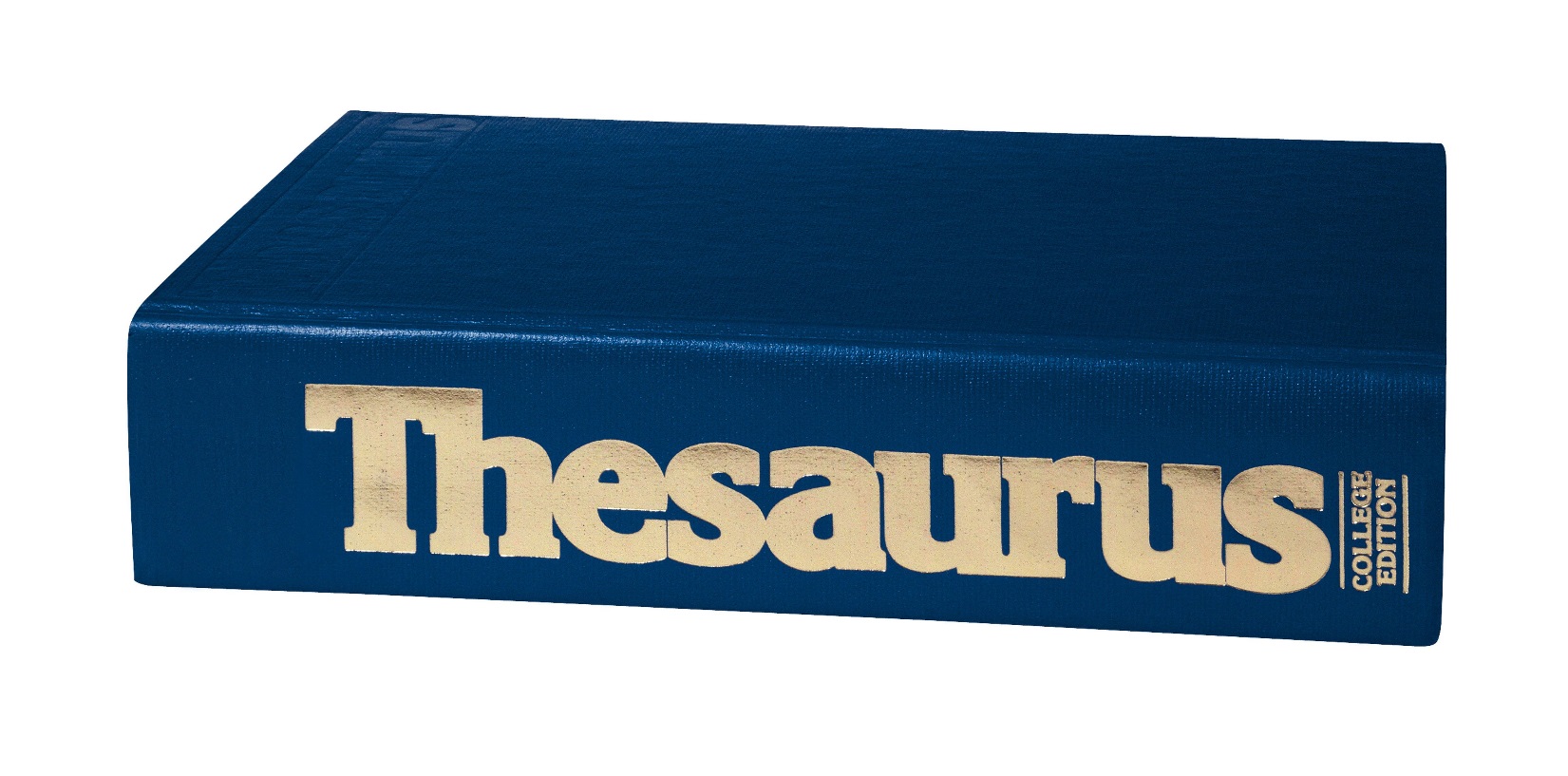 1. I love to praise God through singing or playing a musical instrument. 2. I always tell the truth, even when it is difficult to do. 3. Looking back on my faith pilgrimage, I can identify specific situations in which my personal experience and God's Truth have interacted in powerful ways. 4. I am a biblical scholar. 5. In a classroom context, I am able to explain God's Truth in such a way that others are able to understand it and apply it to daily Christian living. 6. I take the initiative to help others grow in their faith. 7. I actively seek opportunities to share the Gospel message with persons who have not yet professed faith in Jesus Christ. 8. I have a strong desire to take the Gospel to places where it has never been heard. 9. When I see a person struggling with a problem, I am compelled to offer words of encouragement and support. 10. Shortly after I meet a person for the first time, I have a good sense of that person's character and abilities. 11. When visitors come to my place of business or my church, I make sure that I meet them and talk to them. 12. It is important for me to know the names of as many members of my church as possible. 13. I empathize with people who suffer physical, mental, emotional, or spiritual distress. 14. I have an acute awareness of such emotions as loneliness, pain, fear, and anger in others. 15. When I see a person in need, I immediately take action to provide assistance. 16. The first and most important goal for the church is to serve humanity in the name of Christ. 17. God owns all of my "possessions;" I serve as God's steward of those resources. 18. I sense when others need prayer support. 19. I seem to be "out front" in faith ventures, and others often follow my lead. 20. I have the ability to organize ideas, resources, time, and people effectively. 21. In congregational worship, music is a spiritual aide to worship, not a performance. 22. When I discover a new insight in the Bible, I am eager to tell other people what I have learned. 23. It is quite natural for me to embody biblical truths in my daily life. 24. I find it easy to identify complex spiritual insights--in the Bible, in literature, in art--wherever these insights might be found. 25. I believe that the Sunday School classroom should be a "laboratory for Christian living," not a lecture hall. 26. I am often asked to give spiritual guidance to others. 27. I believe that the first and most important goal of the church is to win persons to Jesus Christ. 28. Other cultures, races, and languages pose no obstacle to my desire to share the Gospel. 29. People who need comfort, reassurance, and encouragement often seek my help. 30. Often, I am able to affirm skills and gifts in other persons that they may not see in themselves. 31. I make strangers and newcomers feel comfortable when I meet them. 32. I enjoy introducing members of my church family who have not yet come to know one another. 33. I take the initiative to help people who are hurting. 34. I have immediate compassion for persons who have spiritual, emotional, or physical pain. 35. While my own needs and the needs of my family are important to me, I still feel a driving desire to address the needs of strangers and the underprivileged. 36. I think of cleaning, typing, caring for buildings, ushering, baby-sitting, mowing, setting up chairs and other acts of service as significant ways to worship God. 37. I carefully manage my own income in order to share my financial resources with those in need. 38. When I hear a request for prayer, I immediately begin to offer prayers of intercession. 39. I have clear dreams and visions about new ministries that our congregation might offer. 40. I am energized by organizing a project, working out the details, getting the right people in the right places, and accomplishing the objectives. 41. After I have sung or played music in worship, members of the congregation have told me that they felt a special sense of God's presence. 42. I am sensitive to issues of right and wrong, of justice and injustice. I am compelled to express my opinions on these types of issues. 43. When faced with difficult choices, I find it best to make decisions based on biblical principles, not on immediate consequences, no matter how appealing those consequences. 44. I enjoy the challenge of exploring passages of scripture that are controversial or difficult to interpret. 45. I am aware of the ways in which the gathered life of the congregation educates the preschoolers, children, youth, and adults of the church family. 46. When I see others grappling with issues of faith, I am willing to listen to their stories and to support them in their struggles. 47. I have led many people to make an initial commitment to Jesus Christ. 48. When I travel, I seek out persons with different cultural backgrounds and actively engage them in conversations about their faith lives. 49. By living out my faith daily, I encourage and motivate others to do the same. 50. I have a good sense of "the right person for the right job." 51. New people are not strangers--they are just friends in the making! 52. At church, I intentionally try to create a warm and caring environment for fellowship and spiritual growth. 53. I often feel compelled to pray for the physical, mental, emotional, or spiritual well-being of others. 54. Care giving (in nursing homes, hospitals, hospice situations, etc.) is a part of my personal ministry. 55. I enjoy helping other people as a direct expression of my Christian faith. 56. Because of a special closeness to God I feel when I do any kind of ministry, I am quick to volunteer. 57. I experience a deep sense of joy when I share my resources with others. 58. Of all spiritual disciplines, prayer is my favorite. 59. At a time when there was tension and discord in my church family, I provided a stabilizing presence and a clear head. 60. All ministries should be amply planned, sufficiently staffed, and carried out to the fullest detail. 61. When I sing or play music, I feel a special sense of God's presence flowing through me. 62. I see clear connections between biblical truths and modern life. I am compelled to express these connections publicly. 63. The biblical themes of love, righteousness, grace, and peace, though very complex and rich in meaning, are easy for me to translate into practical acts in my daily life and in the life of the congregation. 64. While the names, dates, and places identified in the Bible are important, the meanings and overtones of biblical themes and principles are more important. 65. I find it stimulating to explore how biblical truth impacts my own life and I am moved to share my discoveries with others. 66. I have led other Christians to explore and develop their own personal ministries and their role in the overall ministry of the church. 67. I actively cultivate friendships with persons who do not profess faith in Jesus Christ. 68. My understanding of the Christian faith transcends racial, economic, and language barriers. 69. When I see a great amount of potential in another person, I do everything I can to name and to encourage that potential. 70. I can tell when a person is genuine and honest. 71. I am happy to open my home to and to share my possessions with persons who are new to the neighborhood, community, or church. 72. I like to participate in activities in which all members of the church family are invited to be together and to work together toward a common purpose. 73. God uses my concerns and my efforts as a means to heal the distress of others. 74. I am drawn to people with troubles and special needs, and I get special joy by helping them. 75. I do not need to get recognition for my service to others. 76. I serve others as a way to glorify God. 77. Giving my time, talents, energy, and money is an everyday expression of my Christian commitment. 78. Through my prayers, I believe that I serve as a channel for God's energy and concern. 79. I am able to effectively communicate my own Christian principles to other Christians in such a way that they are also able to articulate their own principles, even if they are different from mine. 80. I enjoy showing others how they can work for God in the church and in the community. 81. I know which musical pieces seem right for specific events in the life of the congregation. 82. As a result of my relationship with God, I have felt compelled to share words of advice, caution, instruction, and encouragement with others. 83. In my faith pilgrimage, I have learned how to discern God's will, both in my personal life and in the life of the congregation. 84. It is obvious to me how biblical stories and teachings relate to universal and timeless needs of human existence. 85. Teaching is more than transmitting biblical truth; teaching is embodying biblical truth in such a way that students are motivated to do the same. 86. I encourage other Christians to think theologically about their life experience. 87. I have a strong desire to tell others about the impact that Jesus Christ has in my life. 88. I feel compelled to share the Gospel message with the unchurched, the underprivileged, and others that the established church is not touching. 89. I am able to help others who are troubled, depressed, or confused. 90. I often affirm the skills and gifts of persons who are trying new avenues of ministry and service. 91. My home tends to be a gathering place for friends, neighbors, and other guests. 92. The first and most important goal of the church is to create a sense of Christian community. 93. Through my advice, touch, or prayer, people experience physical, mental, emotional, or spiritual healing. 94. I empathize with the feelings of those in distress. 95. I am drawn to people with troubles and special needs. 96. I enjoy working behind the scenes to meet the physical needs of others. 97. My stewardship of resources is motivated by joy and gratitude, not a sense of duty. 98. I am often moved to pray for others, even though I do not know them. 99. Through my initiative, my congregation has developed a new and exciting ministry. 100. When I take on projects, my planning, detail work, and supervision result in a good end results and a cooperative spirit among participants. Spiritual Gifts
(question #'s) Score Spiritual Gifts
(question #'s) Score Music 
(1, 21, 41, 61, 81) Hospitality 
(11, 31, 51, 71, 91) Prophecy
(2, 22, 42, 62, 82) Community Builder
(12, 32, 52, 72, 92) Wisdom
(3, 23, 43, 63, 83) Healing
(13, 33, 53, 73, 93) Knowledge
(4, 24, 44, 64, 84) Mercy
(14, 34, 54, 74, 94) Teaching
(5, 25, 45, 65, 85) Helps
(15, 35, 55, 75, 95) Mentoring
(6, 26, 46, 66, 86) Service
(16, 36, 56, 76, 96) Evangelism
(7, 27, 47, 67, 87) Giving
(17, 37, 57, 77, 97) Missionary
(8, 28, 48, 68, 88) Prayer
(18, 38, 58, 78, 98) Exhortation
(9, 29, 49, 69, 89) Leadership
(19, 39, 59, 79, 99) Discernment
(10, 30, 50, 70, 90) Administration
(20, 40, 60, 80, 100) MusicThe capacity to create or perform lyrics and melodies that lead others to experience, to worship, and to serve God.ProphecyThe capacity to receive, to reveal, or to interpret God's Truth, publicly, no matter what the consequences or risks.WisdomThe capacity to convincingly illustrate the mystery of God's Truth in very concrete, practical, and specific ways.KnowledgeThe capacity to cognitively comprehend the complexities of God's Truth and to explain these complexities to others.TeachingThe capacity to create an environment in which obedience to God's Truth can be practiced.MentoringThe ability to affirm, to equip, and to support other Christians in spiritual formation and Christian ministry.EvangelismThe capacity to discern when and how the Gospel message should be communicated to persons outside the Christian community.MissionaryThe ability to move beyond race, culture, faith tradition, nationality, or lifestyle to meet the physical and spiritual needs of neglected peoples.ExhortationThe capacity to inspire, to motivate, and to encourage others in their spiritual formation and personal ministry.DiscernmentThe ability to recognize and to affirm the skills, talents, and spiritual gifts of other people, especially other ChristiansHospitalityThe ability to meet the basic social needs of and to extend care to persons (strangers) beyond one's immediate circle of friends.Community BuilderThe ability to help create koinonia, that unique type of inclusive fellowship which characterized the early Christian church.HealingA sensitivity to the pains and hurts of other persons and the capacity to participate in addressing these pains and hurts.MercyThe ability to identify with and to feel the pains and hurts of another person and the capacity to help that person move beyond those pains and hurts.HelpsThe ability and overwhelming desire to aid persons in need.ServiceThe ability to perform the most basic acts of kindness as a means to glorify God and to embody the Gospel.GivingThe capacity to manage one's own resources (income, time, energy, skills, and gifts) in such a way that there is more than enough to share with other people.PrayerThe ability to sense when, and for whom or what, to pray. LeadershipThe ability to understand one's own principles and vision, to communicate those principles and vision to others, and to challenge others to move into the future, all in a non-reactive way.AdministrationThe ability to organize resources and persons for effective ministry.